Food & Beverage Choices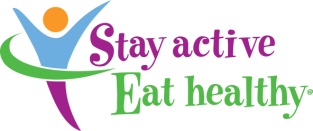 In Your Recreation Facility1) What brings you to this facility? (Check all that apply) Children programs Youth programs Senior programs Adult programs Ice arena Pool and swimming Gym and fitness Other: _________________2) How often do you usually come to this facility?    Almost never         1-2 days/month        1 day/week          2-4 days/week        5+ days/week3) Did you buy anything to eat or drink here today?                Yes		     No4)5)6) What price would you buy healthier food options at compared to other foods? (Check One) 7) How would having more healthy food/beverage choices in this facility influence your buying habits? I would buy food less oftenI would buy the same amount as I always have I would buy food here more8) What are your biggest barriers to buying healthy foods/beverages at this facility?  (Check all that apply)  Cost	Lack of selectionI don’t like the selectionIt is not clear which options are healthyThe options don’t seem freshThere is no place I feel comfortable to sit and eatI already buy healthy options, there are no barriersOther: _______________________9) If available, which, of the following would you buy at this recreation facility?  (Check all the apply)Whole wheat bunFruitVeggies & dipNuts/Trail mixesVegetarian optionsYogurtPlain MilkFlavored MilkCaffeine free drinksDiet drinksCaffeine free diet drinksWhat other foods or beverages would you like to see offered?__________________________________________________________________________________14) On a scale of 1-5, rate the importance you give to healthy eating?  (Circle)1			2			3			4			5 Not at all important				Somewhat Important			     Extremely Important18)  Addition Comments:_________________________________________________________________________________________________________________________________________________________________________________________________________Thank-you for your time and participation!a)  How often do you buy something at the concession stand/café when you are here?Almost always  Often	Sometimes      Rarely         Never (skip to 5)Not applicable   (skip to 5)b) What do you usually buy at the concession?  Drink        Snack      Mealc) How much do you usually spend?  $1-2         $3-5         $6-10          $11 +d) Who is it usually for?   Me          My child       Another adult (family/friend)a)  How often do you buy something at the vending machines when you are here?Almost always  Often	Sometimes      Rarely         Never (skip to 6)Not applicable (skip to 6)b) What do you usually buy at the vending machine?  Drink        Snack      Mealc) How much do you usually spend?  $1-2         $3-5         $6-10          $11 +d) Who is it usually for?   Me          My child       Another adult (family/friend)0$$$$$$$$$$ I will not buy  lower price comparable price slightly higher price Significantly higher price11) Have you seen this facility promoting or supporting healthy eating?Yes 	No (skip to 14)12) If “Yes” what have your seen? (Check all that apply)printed materials (e.g. signs, posters, banners, handouts)events, workshops or classeshealthy foods in recreation programs (e.g. healthy snacks)healthy options sold in the vending machineshealthy option in the concession standstickers or health mark check beside healthy option foodsOther:_________________________________________________13) Have these promotions and activities influenced your purchases? Yes	 No